2023浜っ子春まつりパレード参加申込書※　締切　令和5年3月15日（水）17：30までにお願いいたします。2023浜っ子春まつり参加団体プロフィール記入用紙団体の紹介文を記入してください。（100文字程度）※こちらに記入された内容はまつりの告知や当日のアナウンスなどに活用する場合があります。外部に公開されることに留意してご記入ください。参加団体団体名又は事業所名参加団体代表者の役職・氏名参加団体担当者名参加団体担当者住所〒　　　　-〒　　　　-〒　　　　-〒　　　　-〒　　　　-参加団体担当者電話番号担当者FAX番号担当者FAX番号担当者FAX番号参加団体担当者携帯番号参加団体担当者メール参加団体チーム名称
(団体名と異なる場合)参加人数出演者大人　　　名出演者子供　　　名出演者子供　　　名スタッフ　　　名合計　　　名合計　　　名参加部門□　PR宣伝部門□踊り・ダンス部門□踊り・ダンス部門□マーチング部門□コスプレ部門□コスプレ部門参加部門パレードの内容参加部門音源
(音飛びしないものを推奨)□　生演奏□　生演奏□　カセットテープ□　ＭＤ□　ＭＤ参加部門音源
(音飛びしないものを推奨)□　ＣＤ□　ＣＤ□　その他（　　　　　　　　　　　　　　）□　その他（　　　　　　　　　　　　　　）□　その他（　　　　　　　　　　　　　　）隊列記入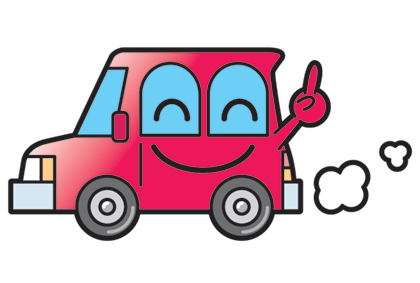 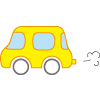 隊列記入隊列記入隊列記入           音源車縦6名×横3名 随行車隊列記入隊列記入パレード長さ　　　ｍパレード幅　　　ｍ車両 　　　台車両 　　　台車両 　　　台特記事項参加団体名（人数　　　　名）